网上提交材料办理指南网上提交就是将申请材料扫描后通过网络上传发送给认定机构，申请人不必到现场确认，也不需要邮寄相关纸质证书。一、输入网址，点击“立即办理”http://www.shandong.gov.cn/api-gateway/jpaas-jiq-web-sdywtb/front/transition/ywTransToDetail?innerCode=4783638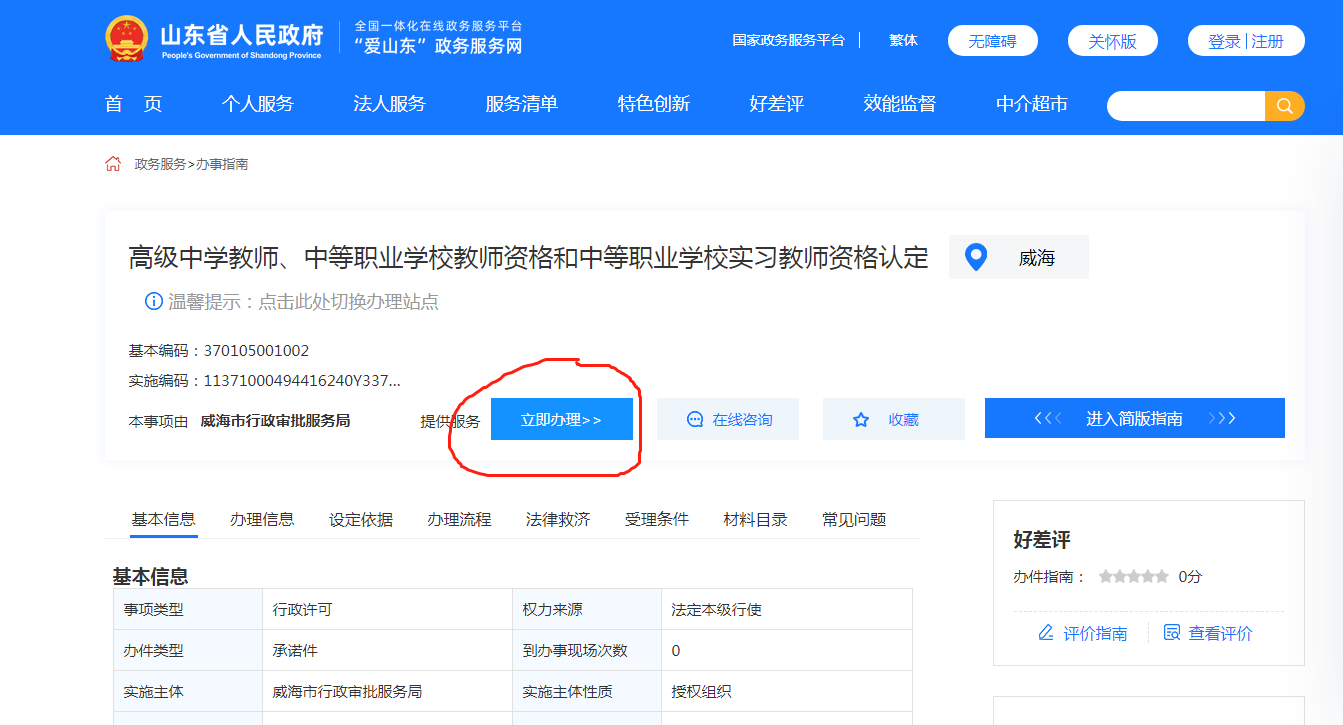 二、注册登录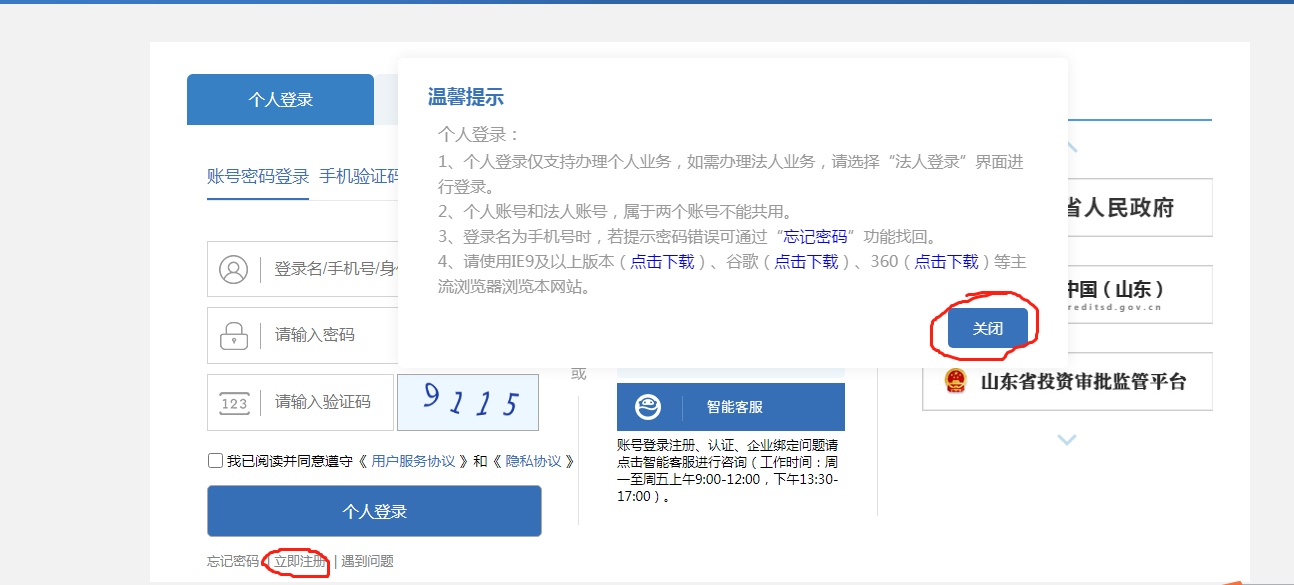 三、全部勾选，点下一步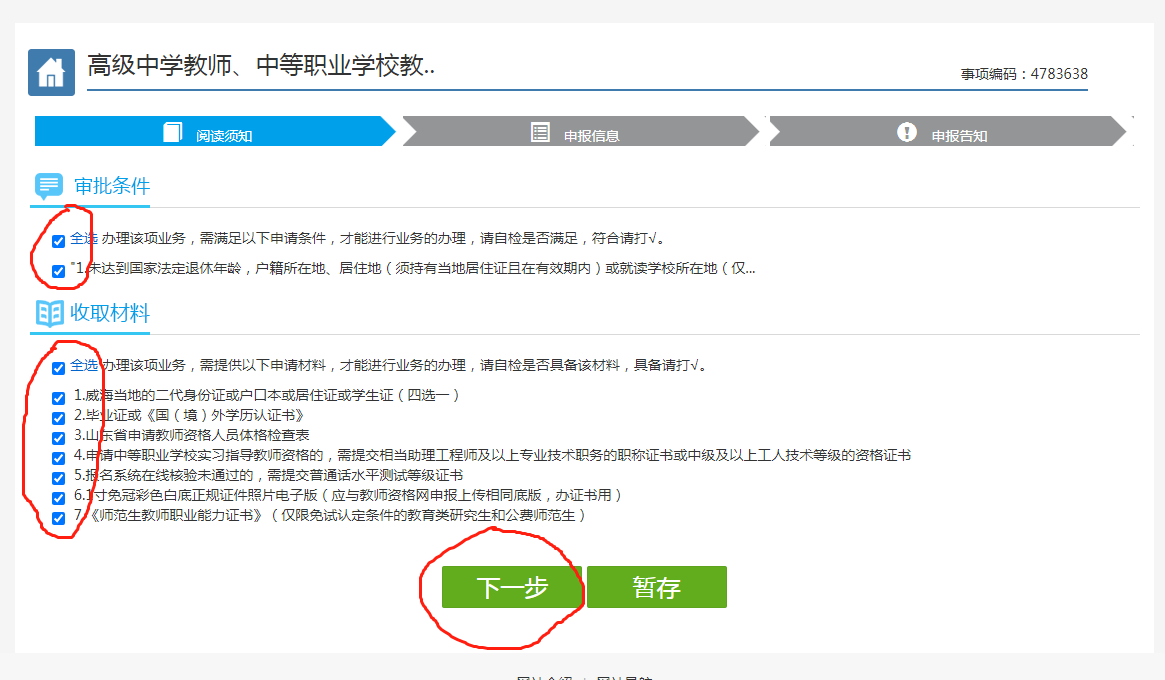 四、填写联系地址，应和中国教师资格网上填写的联系地址保持一致，点下一步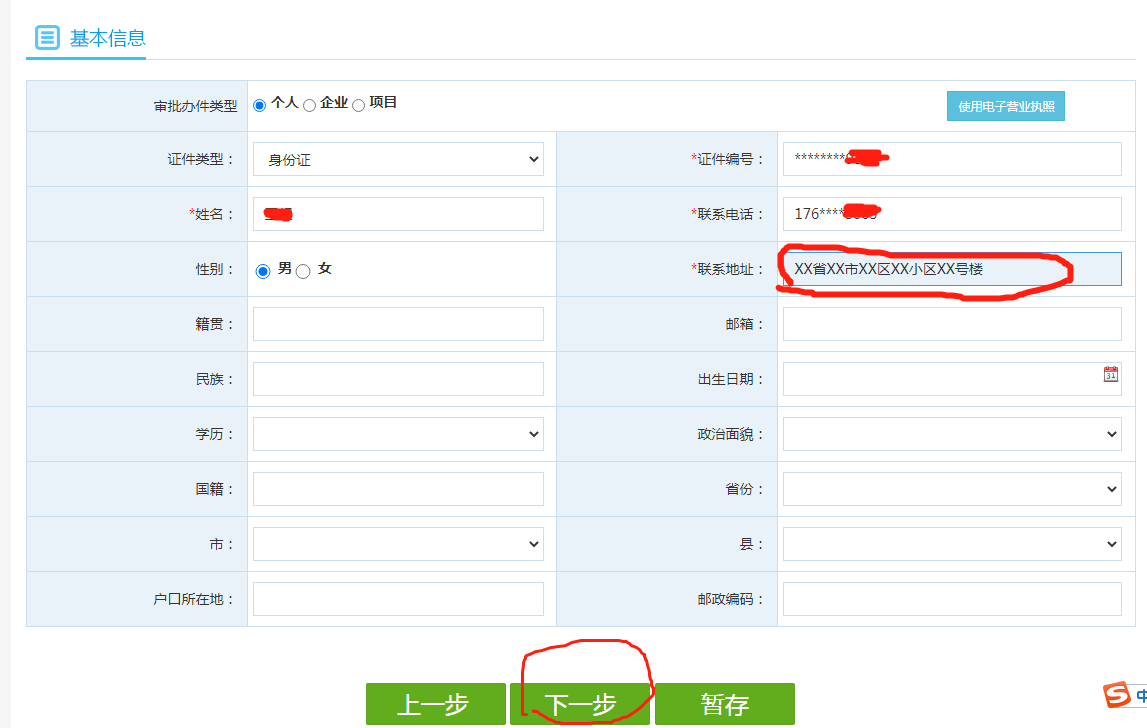 五、此页不必填，直接点下一步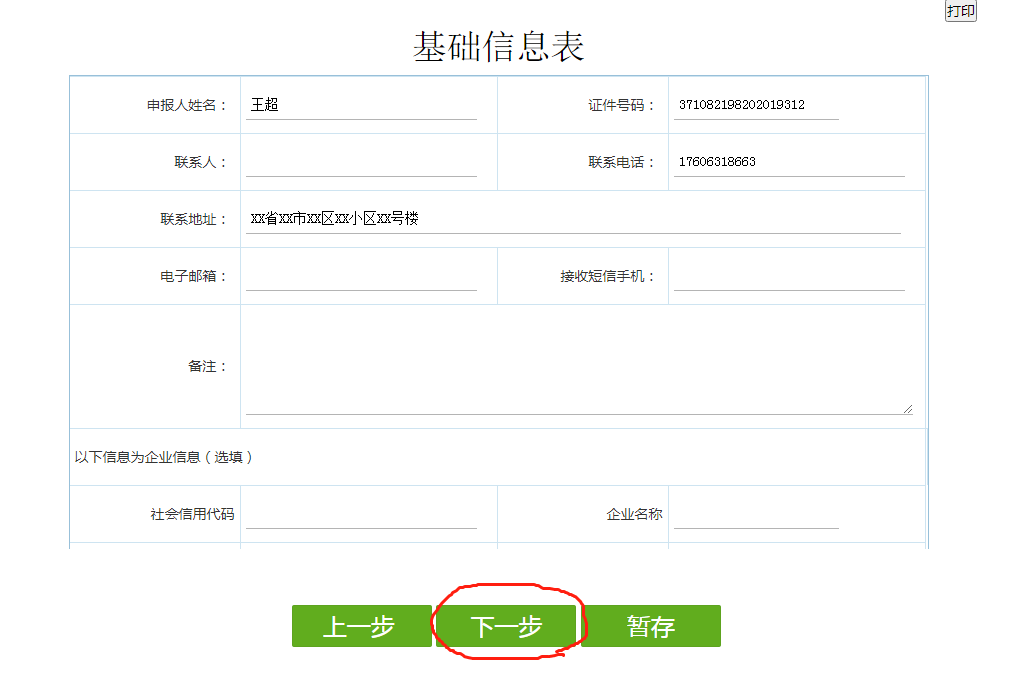 六、点击“选择功能”“本地上传”，将提交材料的扫描版或照片（清晰可辨）上传。1、2、3、6 为必填项。第 6 项要求提交一寸免冠彩色白底正规证件照片电子版（应与网上申报时上传相片同底版），做教师资格证用。注意查看教师资格网报名信息普通话栏目状态应为“核验通过”，如显示“未核验”，则需要提交第5项。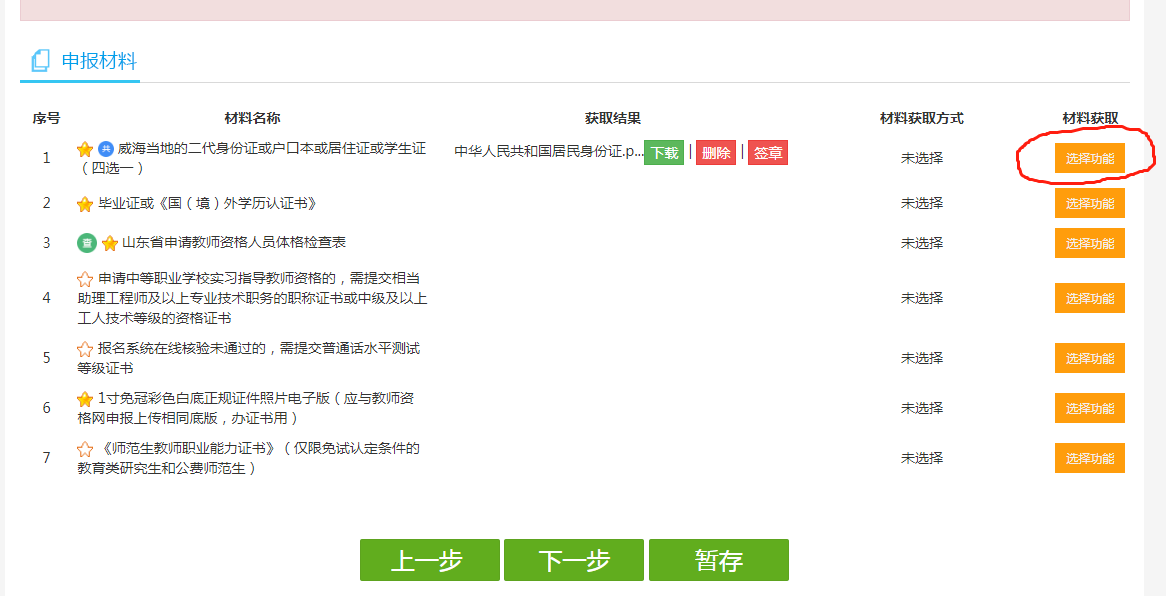 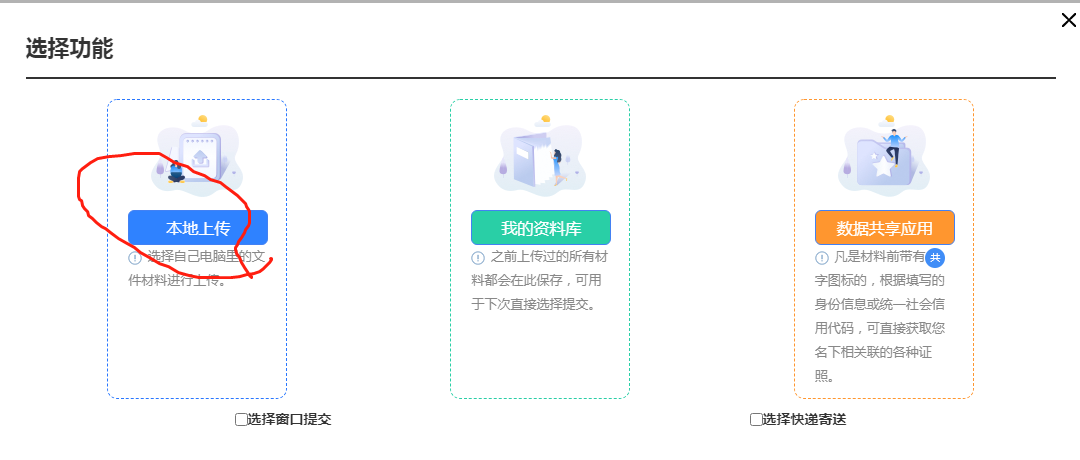 七、是否邮寄点击“否”，您刚才网上提交的材料作用相当于证书原件，申请人不用再邮寄相关证书原件给审批机关。点击“提交”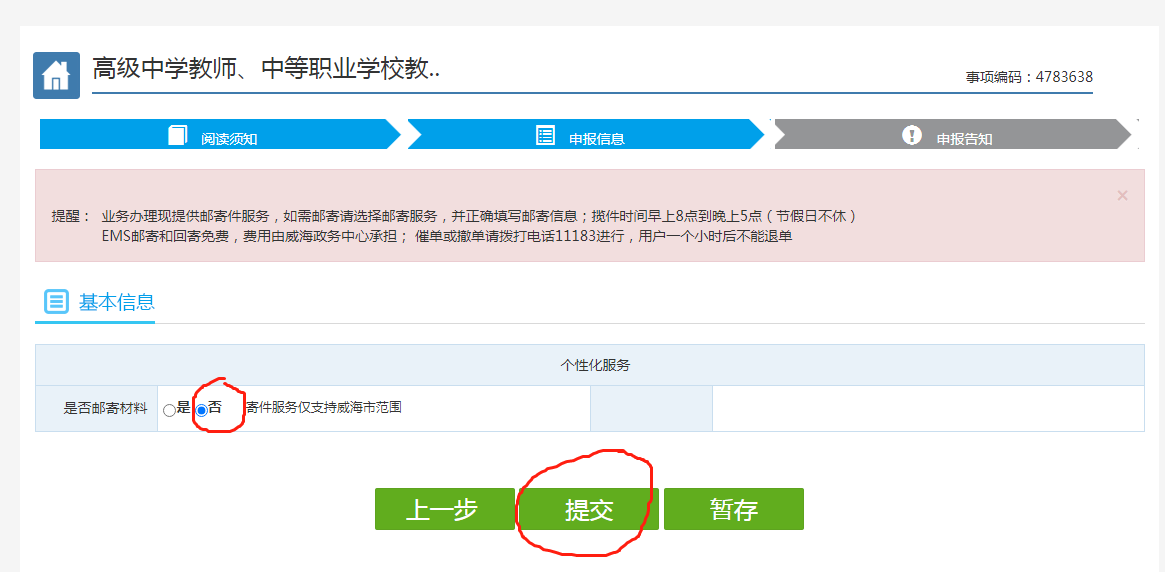 八、出现以下页面，说明提交成功。请耐心等待，审批机关一般在5个工作日内将受理结果短信通知申请人。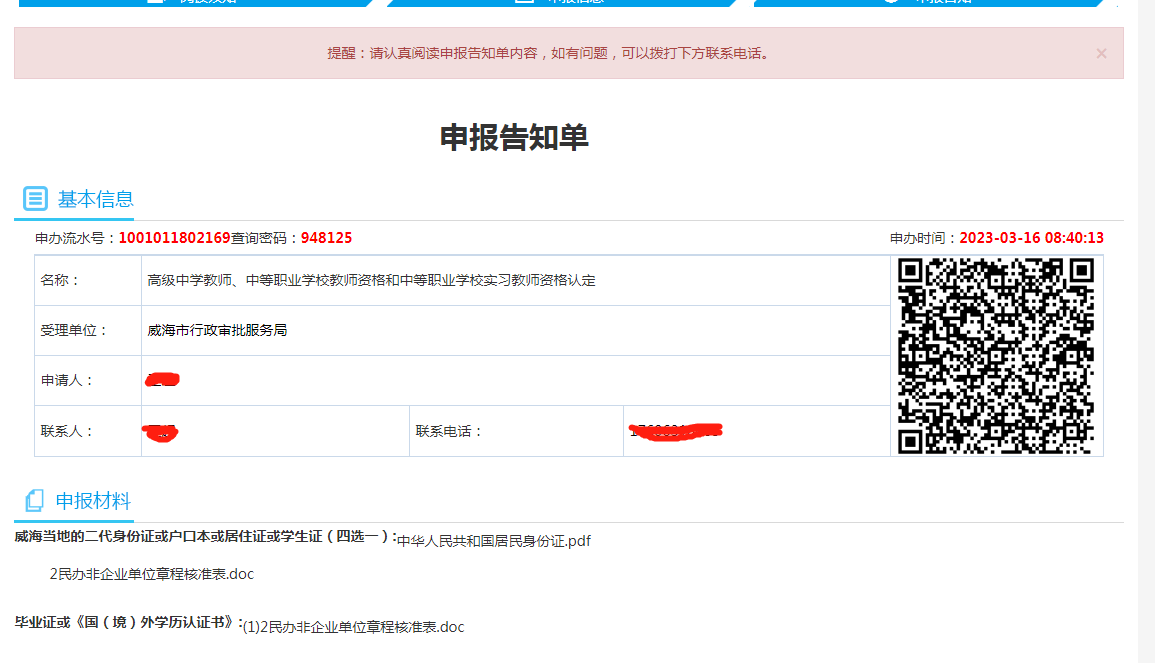 九、如您收到受理结果短信，说明您的申请已通过审核，接下来不再需要做其他的事项，只需耐心等待审批机关邮寄证书即可。